Календарь памятных дат военной истории РоссииЯнварь17 января – Памятная дата военной истории России. В этот день в 1945 году советские войска освободили Варшаву от немецко-фашистских войск.27 января – День воинской славы России. В этот день в 1944 году советские войска освободили от блокады немецко-фашистских войск город Ленинград.Февраль2 февраля – День воинской славы России. В этот день в 1943 году советские войска разгромили немецко-фашистские войска в Сталинградской битве.9 февраля – Памятная дата военной истории России. В этот день в 1904 году российский крейсер «Варяг» и канонерская лодка «Кореец» геройски сражались с японской эскадрой в бухте Чемульпо.15 февраля – День памяти о россиянах, исполнявших служебный долг за пределами Отечества. В этот день в 1989 году советские войска были выведены из Афганистана.16 февраля – Памятная дата военной истории России. В этот день в 1916 году русские войска под командованием Николая Николаевича Юденича взяли турецкую крепость Эрзерум.20 февраля – Памятная дата военной истории России. В этот день в 1799 году русская эскадра под командованием Фёдора Фёдоровича Ушакова взяла штурмом крепость Корфу.23 февраля – День защитника Отечества. В 1918 году была создана Рабоче-Крестьянская Красная армия.Март18 марта – Памятная дата военной истории России. В этот день в 1809 году русские войска завершили героический переход по льду Ботнического залива в ходе войны со Швецией.22 марта – Памятная дата военной истории России. В этот день в 1915 году русские войска после многомесячной осады взяли крупнейшую австрийскую крепость Перемышль.27 марта – Памятная дата военной истории России. В этот день в 1111 году русские дружины разбили половецкое войско.31 марта – Памятная дата военной истории России. В этот день в 1814 году русские войска и их союзники вступили в Париж. Европа была освобождена от владычества Наполеона.Апрель18 апреля – День воинской славы России. В 1242 году русские воины князя Александра Невского одержали победу над немецкими рыцарями на Чудском озере.Май9 мая – День Победы советского народа в Великой Отечественной войне. В этот день в 1945 году была подписана капитуляция фашистской Германии.31 мая – Памятная дата военной истории России. В этот день в 1814 году был подписан Парижский мирный договор и окончилась война против наполеоновской империи.Июнь4 июня – Памятная дата военной истории России. В этот день в 1916 году в ходе Первой мировой войны началось наступление русских войск под командованием Алексея Алексеевича Брусилова.18 июня – Памятная дата военной истории России. В этот день в 1855 году русские войска в ходе обороны Севастополя отразили штурм англо-французско-турецких войск на Малахов курган.22 июня – День памяти о погибших в Великой Отечественной войне. В этот день в 1941 году фашистская Германия напала на СССР.29 июня – День памяти о партизанах и подпольщиках, сражавшихся с фашистами в годы Великой Отечественной войны.Июль3 июля – Памятная дата военной истории Отечества. В этот день в 1944 году советские войска освободили Минск от немецко-фашистских захватчиков.7 июля – День воинской славы России. В этот день в 1770 году русский флот под командованием графа Алексея Григорьевича Орлова одержал победу над турецким флотом в Чесменском сражении.10 июля – День воинской славы России. В 1709 году русская армия под командованием Петра Первого одержала победу над шведскими войсками в Полтавском сражении.12 июля – Памятная дата военной истории Отечества. В этот день в 1943 году под Прохоровкой произошло крупнейшее во Второй мировой войне танковое сражение между советской и германской армиями.13 июля – Памятная дата военной истории России. В этот день в 1944 году советские войска освободили Вильнюс от немецко-фашистских захватчиков.18 июля – Памятная дата военной истории России. В этот день в 1770 год русская армия под командованием Петра Александровича Румянцева одержала победу над турецкой армией при Ларге.23 июля – Памятная дата военной истории России. В этот день в 1240 году русские воины под командованием князя Александра Ярославича одержали победу над шведами в Невской битве.25 июля – Памятная дата военной истории России. В этот день в 1410 году русские войска и их союзники одержали победу над немецкими рыцарями в Грюнвальдской битве.Август1 августа – Памятная дата военной истории России. В этот день в 1770 году русская армия одержала победу над турецкой армией при Кагуле.1 августа – День памяти о погибших в Первой мировой войне. В этот день в 1914 году Германия объявила войну России.2 августа – Памятная дата военной истории России. В этот день в 1572 году русские войска под предводительством князей Михаила Воротынского и Дмитрия Хворостинина разбили татарское войско.9 августа – День воинской славы России. В 1714 году русский флот под командованием Петра Первого одержал первую в российской истории морскую победу над шведами у мыса Гангут.12 августа – Памятная дата военной истории России. В 1759 году русские войска и их союзники разгромили прусские войска в сражении при Кунерсдорфе.15 августа – Памятная дата военной истории России. В этот день в 1799 году русские войска под командованием Александра Васильевича Суворова разгромили французские войска в битве при Нови.20 августа – Памятная дата военной истории России. В этот день в 1914 году русские войска одержали победу над германской армией в Гумбинненском сражении.20 августа – Памятная дата военной истории России. В этот день в 1939 году советские войска под командованием Георгия Константиновича Жукова разгромили японские войска на реке Халхин-Гол.23 августа – День воинской славы России. В этот день в 1943 году советские войска разгромили немецко-фашистские войска в Курской битве.24 августа – Памятная дата военной истории Отечества. В этот день в 1944 году советские войска освободили Кишинёв от немецко-фашистских захватчиков.28 августа – Памятная дата военной истории России. В этот день в 1739 году русские войска под командованием Бурхарда Миниха разбили турецкую армию под Ставучанами.29 августа – Памятная дата военной истории России. В этот день в 1813 году русская гвардия отличилась в сражении против французской армии при Кульме.30 августа – Памятная дата военной истории России. В этот день в 1757 году русские войска под командованием Степана Фёдоровича Апраксина одержали победу над прусской армией в сражении под Гросс-Егерсдорфом.Сентябрь2 сентября – Памятная дата военной истории России. В этот день в 1945 году окончилась Вторая мировая война.8 сентября – День воинской славы России. В 1812 году русская армия под командованием Михаила Илларионовича Кутузова выстояла в генеральном сражении с французской армией при селе Бородино.11 сентября – День воинской славы России. В 1790 году русская эскадра под командованием Фёдора Фёдоровича Ушакова одержала победу над турецкой эскадрой у мыса Тендра.21 сентября – День воинской славы России. В 1380 году русские полки во главе с великим князем Дмитрием Донским одержали победу над ордынскими войсками в Куликовской битве.24 сентября – Памятная дата военной истории России. В 1799 году русские войска под командованием Александра Васильевича Суворова совершили героический переход через перевал Сен-Готард в Швейцарии.26 сентября – Памятная дата военной истории России. В этот день в 1914 году русские войска под командованием Николая Иванова разгромили австро-венгерские войска в Галицийской битве.Октябрь1 октября – Памятная дата военной истории России. В этот день в 1609 году началась героическая многолетняя оборона Смоленска от польско-литовских войск.2 октября – Памятная дата военной истории России. В этот день в 1811 году русские войска под командованием Михаила Илларионовича Кутузова разбили турецкую армию под Рущуком.9 октября – Памятная дата военной истории России. В этот день в 1760 году русские войска в ходе Семилетней войны заняли Берлин.18 октября – Памятная дата военной истории России. В этот день в 1813 году русская армия и её союзники одержали победу над наполеоновскими войсками в Битве народов под Лейпцигом.20 октября – Памятная дата военной истории России. В этот день в 1827 году русский флот и его союзники разгромили турецкий флот в Наваринском морском сражении.Ноябрь4 ноября – День народного единства. В 1612 году народное ополчение под командованием князя Дмитрия Пожарского освободило Москву от иноземных захватчиков.6 ноября – Памятная дата военной истории Отечества. В этот день в 1943 году советские войска освободили Киев от немецко-фашистских захватчиков.7 ноября – День памяти о погибших в годы Гражданской войны в России. В этот день в 1917 году началась Октябрьская социалистическая революция.11 ноября – Памятная дата мировой военной истории. В этот день в 1918 году окончилась Первая мировая война.16 ноября – Памятная дата военной истории России. В этот день в 1805 году русские войска под командованием князя Петра Ивановича Багратиона противостояли многократно превосходящим силам французов при Шенграбене.26 ноября – Памятная дата военной истории России. В этот день в 1904 году русские войска в ходе обороны крепости Порт-Артур отразили штурм японских войск.Декабрь1 декабря – День воинской славы России. В 1853 году русская эскадра под командованием Павла Степановича Нахимова одержала победу над турецкой эскадрой у мыса Синоп.5 декабря – День воинской славы России. В этот день в 1941 году началось контрнаступление Красной армии против немецко-фашистских войск в битве под Москвой.9 декабря – День Героев Отечества. В 1769 году был учрежден военный орден Святого Георгия Победоносца.10 декабря – Памятная дата военной истории России. В этот день в 1877 году русские войска взяли турецкую крепость Плевна.17 декабря – Памятная дата военной истории России. В этот день в 1788 году русские войска под командованием князя Григория Александровича Потемкина взяли турецкую крепость Очаков.24 декабря – День воинской славы России. В 1790 году русские войска под командованием Александра Васильевича Суворова взяли турецкую крепость Измаил.28 декабря – Памятная дата военной истории России. В этот день в 1877 году русские войска разгромили турецкую армию при Шейново у Шипкинского перевала.*По информации Общероссийской общественно-государственной организации 
«Российское военно-историческое общество»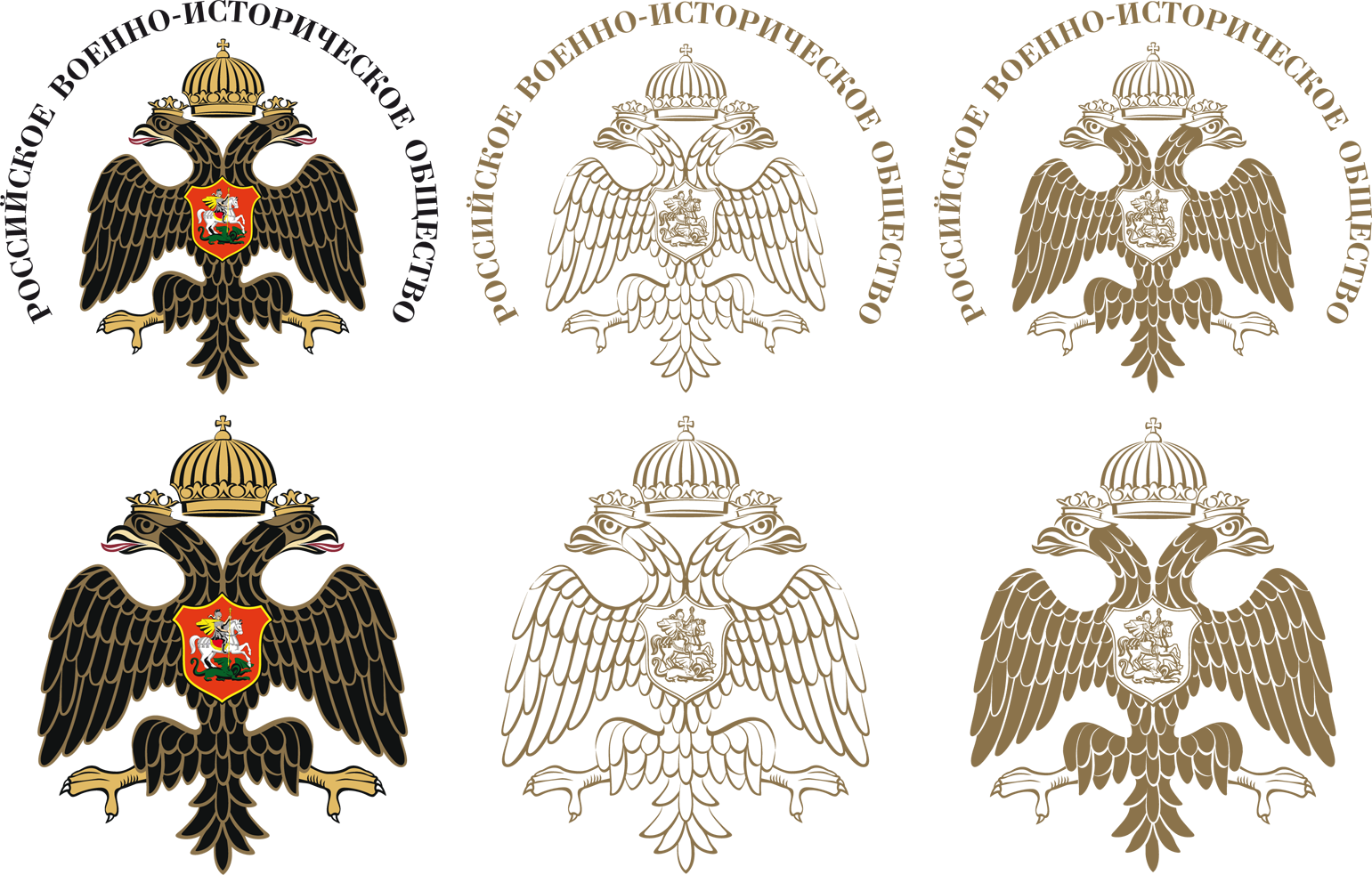 